Madison County Employees Discounts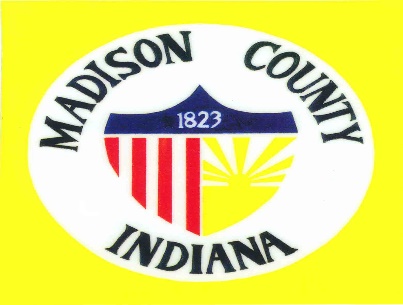 AT & T (wireless): Need employee badge H&R Block Discount (1410 Jackson, Anderson)H & R Block Online Airport Fast Park (link of madisoncounty.in.gov, under HR icon)AVIS Car Rental (link of madisoncounty.in.gov, under HR icon)Budget Car Rental (link of madisoncounty.in.gov, under HR icon)Hertz Car Rental (link of madisoncounty.in.gov, under HR icon)Hotels.com (link of madisoncounty.in.gov, under HR icon)Rallys (Scatterfield Rd, Anderson)Madison County YMCA: Need employee badgeLivRite Fitness Center: Need employee badgePlant Fitness: Need employee badgeWhite River Fitness Center: Need employee badgeZUMBA (Chesterfield Millcreek Center): Need employee badgeCommunity Sports & Wellness (Pendleton): Need employee badgeBenefit Hub (Need County Email)Sam’s Club: Need employee badgeRevised 3-8-23